МУНИЦИПАЛЬНОЕ КАЗЕННОЕ ОБЩЕОБРАЗОВАТЕЛЬНОЕ УЧРЕЖДЕНИЕ«ВЫШЕГОРСКАЯ СРЕДНЯЯ ОБЩЕОБРАЗОВАТЕЛЬНАЯ ШКОЛА»САФОНОВСКОГО РАЙОНА СМОЛЕНСКОЙ ОБЛАСТИПРИКАЗ01.09.2019                                                                                                       №41  д. ВышегорО режиме занятий обучающихся МКОУ «Вышегорская СОШ»  на 2019-2020 учебный годп р и к а з ы в а ю :1.Утвердить на 2019-2020 учебный год следующий режим занятий обучающихся: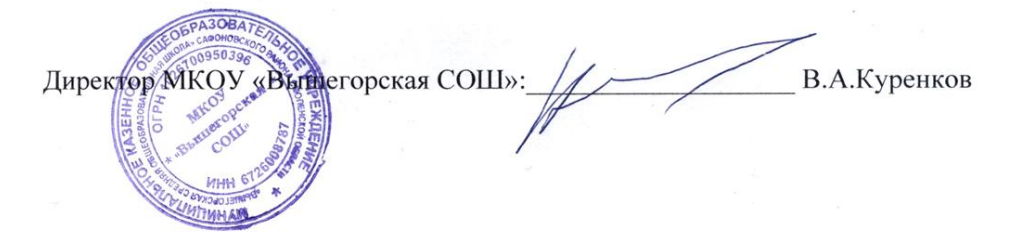 № п/пРабочая неделяКласс15 - дневная рабочая неделя1-10 класс№ п/пНачало работы школы              Окончание работы школы18 часов 40 минутучителя приходят за 20 минут до начала урока          18 часов 00 минут№ п/пПродолжительность                          урокаКласс145 минут2-10 класс 1 класс со II четверти235 минут                                                        не более 3 уроков в день1 класс в 1четвертиУрокУрокНачалоОкончаниеПродолжительностьперемен1190094510 мин.22955104010 мин.331050113510 мин.441145123040 мин.551310135510 мин.661405145010 мин               7               1500        1545        1545№ п/пНачало учебных занятий                (начало первого урока)Окончание учебных занятий      (окончание шестого урока)19 часов 00 минут14 часов 50 минутДеньНазвание мероприятийНачаломероприятийПродолжи-тельностьПонедельникобщешкольная линейка123010-15 минутВторниксовещания при директоре, завуче145025-30 минутСредапедагогические советы, собрания трудового                    коллектива145045-60 минутЧетвергобщешкольные и классные родительские собрания160045-60 минутПятницапрофсоюзные собрания150045-60 минутСубботаОбщешкольные вечера, дискотеки18002-3 часа№ п/п        Вторая половина                           учебного  дняКлассВремя проведения1индивидуальные занятия, факультативы,  кружки, творческие дела1-10 классс 15 часов 50 минутдо 17 часов 00 минут№ п/пПродолжительностьучебного годаКласс1     202 учебных дня 1-8 класс,10 класс2     198 учебных дней9 класс,11 класс№ п/пОкончание учебного годаКласс1     30 мая 2020 г1-8 класс,10 класс2     25 мая 2020 г9 класс,11 класс№ п/пГодовая промежуточнаяаттестацияКласс1     22 апреля - 17 мая 2020 г1-4 класс2     22 апреля - 17 мая 2020 г5-7 класс1     22 апреля - 17 мая 2020 г8-9 класс2     26 апреля - 17 мая 2020 г10-11 класс№ п/пУчебные сборыКласс1   с 1по 5 июня 2020 г10 класс№ п/п            Государственная                         итоговая  аттестацияКласс1     27 мая - 23 июня 2020 г9 класс227 мая - 27 июня 2020 г11 класс№ п/пЛетняя трудовая практикаКласс1  2 недели по 3 часа (10 дней)5-10 класс2     отсутствует9 класс